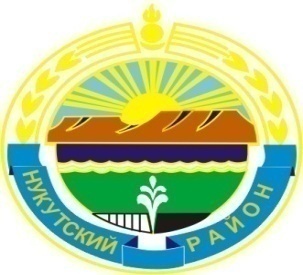 Муниципальное образование «Нукутский район»ДУМА МУНИЦИПАЛЬНОГО ОБРАЗОВАНИЯ  «НУКУТСКИЙ РАЙОН»Шестой созывРЕШЕНИЕ31 мая 2019 г.		                      № 27	            		           п. НовонукутскийО внесении изменений и дополнений в Устав муниципального образования«Нукутский район»                В целях приведения Устава муниципального образования «Нукутский район» в соответствие с действующим законодательством Российской Федерации, руководствуясь статьей 35 Федерального закона от 06 октября 2003 г. № 131-ФЗ «Об общих принципах организации местного самоуправления в Российской Федерации», статьями 25, 27 Устава муниципального образования «Нукутский район», ДумаРЕШИЛА:Внести в Устав муниципального образования «Нукутский район», принятого решением Думы МО «Нукутский район» от 03 сентября 2010 г. № 55 (в редакции решений Думы от 29.04.2011 г. № 35, от 20.12.2011 г. № 93, от 26.09.2012 г. № 58, от 31.01.2013 г. № 2, от 05.09.2013 г. № 56, от 28.03.2014 г. № 20, от 06.03.2015 г. № 9, от 24.12.2015 г. № 70, от 25.11.2016 г. № 66, от 17.12.2018 г. № 61) следующие изменения:в части 1 статьи 7:а)  пункт 5 изложить в следующей редакции:«5) дорожная деятельность в отношении автомобильных дорог местного значения вне границ населенных пунктов в границах муниципального района, осуществление муниципального контроля за сохранностью автомобильных дорог местного значения вне границ населенных пунктов в границах муниципального района, организация дорожного движения и обеспечение безопасности дорожного движения на них, а также осуществление иных полномочий в области использования автомобильных дорог и осуществления дорожной деятельности в соответствии с законодательством Российской Федерации;»;       б) в пункте 7.1  после слова «прав» дополнить словами «коренных малочисленных народов и других»;        в)  пункт 13 изложить в следующей редакции:«13) участие в организации деятельности по накоплению (в том числе раздельному накоплению), сбору, транспортированию, обработке, утилизации, обезвреживанию, захоронению твердых коммунальных отходов на территории  муниципального района;»;       2) в пункте 2 части 7 статьи 30 слова «садоводческого, огороднического, дачного потребительских кооперативов,» исключить;       3) в части 1 статьи 54 Устава слова «прокурором района» заменить словами «прокурорами территориальных и специализированных прокуратур»;       4) в статье  69 после слов «депутаты Думы района,» дополнить словами «прокуроры территориальных и специализированных прокуратур,».Мэру муниципального образования «Нукутский район» обеспечить государственную регистрацию внесенных изменений и дополнений в Устав муниципального образования «Нукутский район» в соответствии с законодательством.Опубликовать настоящее решение Думы муниципального образования «Нукутский район» в районной газете «Свет Октября» и разместить на официальном сайте муниципального образования «Нукутский район» в течение 30 дней после государственной регистрации.Настоящее решение вступает в силу со дня его официального опубликования, произведенного после его государственной регистрации.Председатель Думы муниципальногообразования «Нукутский район»							       К.М. БаторовМэр муниципального образования «Нукутский район»									        С.Г. Гомбоев